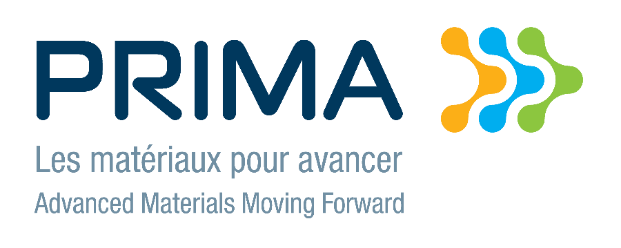 Prix de reconnaissance de PRIMA QuébecPersonnel des infrastructures de pointe du secteur des matériaux avancés« Remis à un professionnel de recherche afin de souligner l’excellence de sa contribution dans le cadre d’un projet industriel »Octobre 2023OBJECTIF DU CONCOURSReconnaître la contribution du personnel opérant les infrastructures de pointe, dans le domaine des matériaux avancés, auprès de la clientèle industrielle.  PRIX DU CONCOURSUn montant de 1000 $ est attribué au récipiendaire par PRIMA Québec. Diffusion d’un résumé décrivant le parcours et les réalisations marquantes du récipiendaire ainsi que sa photo sur le site web de PRIMA Québec.CANDIDATURESeuls le professionnel ou la professionnelle de recherche peuvent soumettre sa candidature. Une seule candidature par plateforme d’infrastructures de pointe.ADMISSIBILITÉLa candidate :travaille à titre de personnel opérant les infrastructures de pointe au sein d’une plateforme d’infrastructures membre de l’Infrastructure en Recherche et Innovation du Québec (IRDQ) depuis plus de 2 ans ;ne doit pas avoir le statut d’étudiant à temps plein ou être en stage postdoctoral ;ne doit pas faire partie du corps professoral (régulier ou sous octroi) d’une université ;doit avoir la citoyenneté canadienne ou la résidence permanente du Canada.CRITÈRES D’ÉVALUATIONLa candidate1 doit choisir un projet terminé avec un client industriel et démontrer son leadership et son dynamisme dans le cadre de ses fonctions au sein d’une ou des infrastructures de pointe en faisant ressortir certains éléments tels : approche client (flexibilité, sens éthique, écoute) ;excellence de l’accompagnement du client ;soutien au regroupement ou à l’équipe de chercheurs ;transfert et valorisation des connaissances.La qualité et la diversité des contributions, telles que décrites dans les candidatures (formulaire ci-dessous), constituent les critères sur lesquels les dossiers sont évalués. La qualité de la langue écrite et de la présentation de la demande sera aussi prise en considération. Les éléments de la section A et B du formulaire seraient susceptibles de faire l’objet d’une histoire à succès diffusée sur le site de PRIMA Québec et celui de l’IRDQ.PROCÉDURE D’ÉVALUATIONLes candidatures doivent être soumises à PRIMA Québec par le candidat ou la candidate. Elles sont évaluées en fonction des critères d’évaluation par un comité de sélection mis en place par PRIMA Québec et qui regrouperait un représentant du Fonds de recherche du Québec – Nature et technologies (FRQNT), du ministère de l’Économie et de l’Innovation (MEI) et de la Fondation canadienne pour l’innovation (FCI) ou autres organisations pertinentes.PRÉSENTATION DE LA CANDIDATURELes candidatures pour le Prix de reconnaissance du personnel des infrastructures de pointe doivent être soumises au plus tard le 
12 décembre 2023 à minuit et doivent contenir :Un CV à jour de moins de 5 pages ;Le formulaire dûment rempli (information générale, critères) ;Une lettre d’appui du client industriel lié au projet décrit.Tous les documents peuvent être rédigés en français ou en anglais.Les pièces suivantes seront demandées ultérieurement au récipiendaire :Une photographie récente ;Des informations administratives.FormulaireVeuillez faire une brève présentation de la nature du projet, des acteurs impliqués, des retombées générées pour lequel vous vous êtes illustré (Résumé – publié sur les sites de PRIMA Québec/IRDQ)Veuillez décrire succinctement les éléments suivants en lien avec le projet réalisé : Le ou les acteurs impliquésQui sont les acteurs impliqués dans le projet (regroupement, groupe de chercheurs, industriel) ?Le besoin initial du client industrielQuels étaient la situation initiale, la problématique ou le défi soulevés par le client ?La solutionQuelle solution a été retenue et pourquoi ?La réalisationQuelles ont été les étapes de mise en œuvre de cette solution ? RetombéesEn quoi la solution mise en œuvre a-t-elle eu des retombées positives pour le client ? Veuillez décrire succinctement en quoi vous répondez aux critères ci-dessous dans la réalisation du projet décrit précédemment :Démontrez en quoi vous avez eu une approche orientée « client ».Démontrez l’excellence de votre accompagnement auprès du client industriel.Démontrez l’excellence de votre soutien au regroupement ou à l’équipe de chercheurs.Démontrez la qualité du transfert et de la valorisation des connaissances auprès du client.Prix de reconnaissance de PRIMA QuébecPrix de reconnaissance de PRIMA QuébecPrix de reconnaissance de PRIMA QuébecPrix de reconnaissance de PRIMA QuébecPrix de reconnaissance de PRIMA QuébecPrix de reconnaissance de PRIMA QuébecPrix de reconnaissance de PRIMA QuébecPrix de reconnaissance de PRIMA QuébecFormulaire de mise en candidature 2023Formulaire de mise en candidature 2023Formulaire de mise en candidature 2023Formulaire de mise en candidature 2023Formulaire de mise en candidature 2023Formulaire de mise en candidature 2023Formulaire de mise en candidature 2023Formulaire de mise en candidature 2023Nom de la candidate :Nom de la candidate :Téléphone :Téléphone :Adresse :Adresse :Courriel :Courriel :Fonction :Fonction :Plateforme technologique :Plateforme technologique :Plateforme technologique :Université/CCTT/Centre de recherche public :Université/CCTT/Centre de recherche public :Université/CCTT/Centre de recherche public :Nom et signature du responsable scientifique de la plateforme Nom et signature du responsable scientifique de la plateforme Nom et signature du responsable scientifique de la plateforme Nom et signature du responsable scientifique de la plateforme Nom et signature du responsable scientifique de la plateforme Nom et signature du responsable scientifique de la plateforme Nom et signature du responsable scientifique de la plateforme Nom et signature du responsable scientifique de la plateforme Nom :Téléphone : Téléphone : Signature :(100 mots)(75 mots) (75 mots)(75 mots)(75 mots)(75 mots)(75 mots)(75 mots)(75 mots)(75 mots)N’oubliez pas de joindre au formulaire votre CV (moins de 5 pages) ainsi que la lettre d’appui du client industriel que vous avez accompagné.Veuillez transmettre votre dossier de mise en candidature complété au plus tard le  12 décembre 2023 minuit, à l’adresse courriel suivante : info@prima.ca